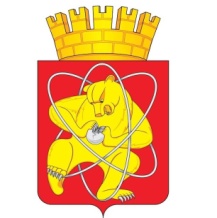 Городской округ «Закрытое административно – территориальное образование  Железногорск Красноярского края»АДМИНИСТРАЦИЯ ЗАТО г. ЖЕЛЕЗНОГОРСКПОСТАНОВЛЕНИЕ      17.08.2023                                                                                        		     № 1684г. ЖелезногорскО предоставлении субсидии на иные цели из бюджета  муниципальному бюджетному учреждению «Комбинат благоустройства»В соответствии с Федеральным законом от 06.10.2003 № 131-ФЗ  «Об общих принципах организации местного самоуправления в Российской Федерации», постановлением Администрации ЗАТО г.  Железногорск от 21.07.2023 № 1437 «Об утверждении порядка определения объема и условий предоставления субсидии на иные цели из бюджета  ЗАТО Железногорск муниципальным бюджетным и автономным учреждениям, осуществляющим деятельность в целях реализации полномочий органов местного самоуправления в сфере организации благоустройства на территории ЗАТО Железногорск, руководствуясь Уставом ЗАТО Железногорск, ПОСТАНОВЛЯЮ:  1. Предоставить муниципальному бюджетному учреждению «Комбинат благоустройства» на 2023 год субсидий на:-  приобретение основных средств для осуществления дорожной деятельности в сумме 4 007 000,00 (четыре миллиона семь тысяч) рублей;- приобретение туалетных пластиковых кабин для размещения на территориях общего пользования в сумме 300 000,00 (триста тысяч) рублей.2. Отделу общественных связей Администрации  ЗАТО г. Железногорск    
(И.С. Архипова) разместить настоящее постановление на официальном сайте Администрации ЗАТО г. Железногорск в информационно-телекоммуникационной сети «Интернет».3. Контроль над исполнением настоящего постановления возложить на первого заместителя Главы ЗАТО г. Железногорск по жилищно-коммунальному хозяйству Р.И. Вычужанина.4. Настоящее постановление вступает в  силу  после его подписания.Исполняющий обязанностиГлавы ЗАТО г. Железногорск				            	    Р.И. Вычужанин